AMAÇBu prosedürün amacı Hastanemizde yaşanacak veya Hastane dışından gelen iş kazalarının ve meslek hastalıklarının kaydının nasıl tutulacağının ve SGK’ ya bildirimin nasıl yapılacağının belirlenmesi ve personelin bu prosedüre uygun şekilde hareket etmelerini sağlamaktır.UYGULAMA ALANIHastanenin tüm bölümleri uygulama alanı dahilindedir.SORUMLULUKİşveren/İşveren VekiliBu prosedürün her aşamada, uygulanması ve sürekliliği için gereken desteği vermekle sorumludur.Bölüm Yöneticisi/Bölüm Sorumluları/İSG ProfesyonelleriBu prosedürde anlatılan tüm faaliyetlerin ilgili lokasyon/bölüm genelinde uygulanması, yürütülmesi ve sürekliliğinin sağlanmasından sorumludur.Personel/Müşteri/TedarikçiHastane bünyesinde çalışan her personel, bu prosedüre uymakla yükümlüdür.TANIMLARİSG: 				İş Sağlığı ve GüvenliğiİSG Profesyonelleri: 		İşyeri Hekimi ve İş Güvenliği UzmanıSGK:				Sosyal Güvenlik Kurumuİş Kazası:			6331ve 5510 Sayılı Kanunlara göre6331 Sayılı İş Sağlığı ve Güvenliği Kanununa göre İş kazası; İşyerinde veya işin yürütümü nedeniyle meydana gelen, ölüme sebebiyet veren veya vücut bütünlüğünü ruhen ya da bedenen engelli hâle getiren olaydır.5510 sayılı Kanunun 13 üncü maddesinde iş kazası;Kanunun 4 üncü maddesinin birinci fıkrasının (a) bendi kapsamında çalışan sigortalının;a) İşyerinde bulunduğu sırada,b) İşveren tarafından yürütülmekte olan iş dolayısıyla, c) Görevli olarak işyeri dışında başka bir yere gönderilmesi nedeniyle asıl işini yapmaksızın geçen zamanlarda,d) Emziren kadın sigortalının, iş mevzuatına tabi olup olmadığına bakılmaksızın yine bu mevzuatta belirtilen sürelerde çocuğuna süt vermek için ayrılan zamanlarda,e) İşverence sağlanan bir taşıtla işin yapıldığı yere gidiş gelişi sırasında,Kanunun 4 üncü maddesinin birinci fıkrasının (b) bendi kapsamında çalışan sigortalının ise;a) İşyerinde bulunduğu sırada,b) Yürütmekte olduğu iş nedeniyle işyeri dışında,Meydana gelen ve sigortalıyı hemen veya sonradan "bedenen" veya "ruhen" özüre uğratan "olay" olarak tanımlanmıştır.5510 Sayılı Kanunu İş kazası ve meslek hastalıklarının kayıt ve bildirimi;5510 Sayılı Sosyal Sigortalar ve Genel Sağlık Sigortası Kanunun 13 üncü maddesinin ikinci fıkrasının birinci alt bendinde belirtilen 4 üncü maddenin (a) bendi ile 5 inci madde kapsamındaki sigortalıların (“Hizmet akdi ile bir veya birden fazla işveren tarafından çalıştırılanlar”) geçirdiği kaza, işvereni tarafından o yer yetkili kolluk kuvvetlerine (Jandarma, Polis Karakolu) derhal, Kuruma da (Sosyal Güvenlik İl Merkezlerine, Sosyal Güvenlik İl/ Sosyal Güvenlik Müdürlüklerine, Kurumumuz Genel Müdürlüklerine) en geç kazadan sonraki üç iş günü içinde, bildirilir.6331 sayılı Kanunu İş kazası ve meslek hastalıklarının kayıt ve bildirimi;MADDE 14 – (1) İşveren; a) Bütün iş kazalarının ve meslek hastalıklarının kaydını tutar, gerekli incelemeleri yaparak bunlar ile ilgili raporları düzenler. b) İşyerinde meydana gelen ancak yaralanma veya ölüme neden olmadığı halde işyeri ya da iş ekipmanının zarara uğramasına yol açan veya çalışan, işyeri ya da iş ekipmanını zarara uğratma potansiyeli olan olayları inceleyerek bunlar ile ilgili raporları düzenler. (2) İşveren, aşağıdaki hallerde belirtilen sürede Sosyal Güvenlik Kurumuna bildirimde bulunur: a) İş kazalarını kazadan sonraki üç iş günü içinde. b) Sağlık hizmeti sunucuları veya işyeri hekimi tarafından kendisine bildirilen meslek hastalıklarını, öğrendiği tarihten itibaren üç iş günü içinde. (3) İşyeri hekimi veya sağlık hizmeti sunucuları; meslek hastalığı ön tanısı koydukları vakaları, Sosyal Güvenlik Kurumu tarafından yetkilendirilen sağlık hizmeti sunucularına sevk eder. (4) Sağlık hizmeti sunucuları kendilerine intikal eden iş kazalarını, yetkilendirilen sağlık hizmeti sunucuları ise meslek hastalığı tanısı koydukları vakaları en geç on gün içinde Sosyal Güvenlik Kurumuna bildirir. (5) Bu maddenin uygulanmasına ilişkin usul ve esaslar, Sağlık Bakanlığının uygun görüşü alınarak Bakanlıkça belirlenir.PROSEDÜRHastanemizde İş kazası ve meslek hastalıklarının kayıt ve bildirimi;5.1.	Hastanemizdeki birimler kendilerine iş kazası tanımına giren başvurularda,  çalışanların muayene girişlerini iş kazası olarak girecektir. İş kazası geçiren personel, muayene olduğu birimde düzenlenen Ek-1 formla birlikte aynı gün İş Sağlığı ve Güvenliği birimine başvurması gerekmektedir.İş Kazası ve Meslek Hastalıkları bildirimini hastanemizin İş Yeri Sağlık ve Güvenlik Birimi, Sosyal Güvenlik Kurumuna kazadan 3 iş günü içinde yapacaktır.                                                        İŞ KAZASI TUTANAĞI                                                        EK-1KAZA GEÇİREN ÇALIŞANIN		 KAZANIN NASIL OLDUĞU	: ……………………………………………………………………………………………………………………………………………………………………………………………………………………………………………………………………………………………………………………………………………………………………………………………………………………………………………………………....................Tarih:…/…./2019       İmza:NOT	: İş kazası tutanağı kazanın olduğu gün içerisinde İşyeri Sağlık ve Güvenlik Birimine bildirilecektir.ADI-SOYADI				:TC KİMLİK NO			:EĞİTİM DURUMU   			:		GÖREV YAPTIĞI BİRİM ve GÖREVİ	:KULLANILAN YILLIK  İZİN (GÜN) :KAZA TARİH VE SAATİ		:KAZA GÜNÜ İŞBAŞI SAATİ		:EV ADRESİ				:TELEFON NO             		             :ÇALIŞAN YAKINI TC. NO                  :UZUV KAYBI			             :          Yoktur        Vardır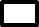 Birim Amiri			                 	        TanıkAdı-Soyadı	:Adı-Soyadı      :TC. No             :TC. No             :Görevi		:Görevi              :Adresi		:Adresi              :Cep Telefonu	:CepTelefonu   :İmza		:İmza                 :